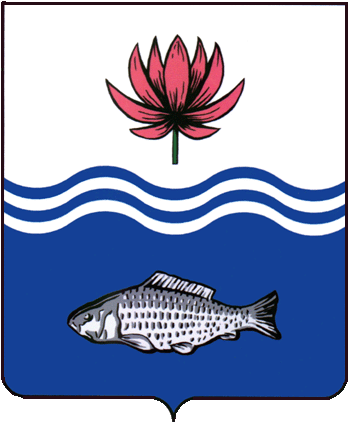 АДМИНИСТРАЦИЯ МО "ВОЛОДАРСКИЙ РАЙОН"АСТРАХАНСКОЙ ОБЛАСТИПОСТАНОВЛЕНИЕО предоставлении в собственность земельного участка, расположенного по адресу:п. Володарский, ул. Рабочая, 2 «а»,для ведения личного подсобного хозяйствас правом возведения жилых и нежилых строенийВ связи с обращением Габдулова Айбулата Гинаятовича, в соответствии со ст. 39.3, 39.20 Земельного кодекса РФ, выпиской из Единого государственного реестра недвижимости об основных характеристиках и зарегистрированных правах на объект недвижимости, администрация МО «Володарский район»ПОСТАНОВЛЯЕТ:1.	Предоставить Габдулову Айбулату Гинаятовичу, 11.03.1961 г.р., (паспорт № 12 06 031481, выдан Володарским РОВД Астраханской области, 01.07.2006 г., код подразделения 302-015, зарегистрированному по адресу места жительства: Астраханская область, Володарским район, п. Володарский, ул. Фрунзе, д. 37) в собственность (за плату) земельный участок из категории «земли населенных пунктов», площадью 462 кв. м., с кадастровым номером 30:02:060105:878, расположенного по адресу: Астраханская область, Володарский район, п. Володарский, ул. Рабочая, 2 «а», вид разрешенного использования: для ведения личного подсобного хозяйства с правом возведения жилых и нежилых строений.2.	Габдулову Айбулату Гинаятовичу:2.1.	Заключить с администрацией МО «Володарский район» и зарегистрировать в Володарском отделе Управления Федеральной службы государственной регистрации, кадастра и картографии по Астраханской области соглашение о расторжении договора аренды земельного участка от 08.02.2013 г. №44.2.2.	Заключить договор купли-продажи и зарегистрировать право собственности на земельный участок в Володарском отделе Управления Федеральной службы государственной регистрации, кадастра и картографии по Астраханской области.2.3.	Ежегодно вносить причитающийся размер земельного налога в установленные сроки.2.4.	При эксплуатации объекта руководствоваться действующим законодательством РФ.2.5.	При перемене места жительства сообщить в ИФНС по Астраханской области (по месту регистрации).3.	Постановление администрации МО «Володарский район» от 31.01.2013 г. № 198 считать утратившим силу.4.	Отделу земельных и имущественных отношений, жилищной политики администрации МО «Володарский район» внести соответствующие изменения в учетную и справочную документацию.	5.	Контроль за исполнением настоящего постановления оставляю за собой.И.о. заместителя главы			по оперативной работе					          Р.Т. Мухамбетов           от 17.02.2022 г.N  240